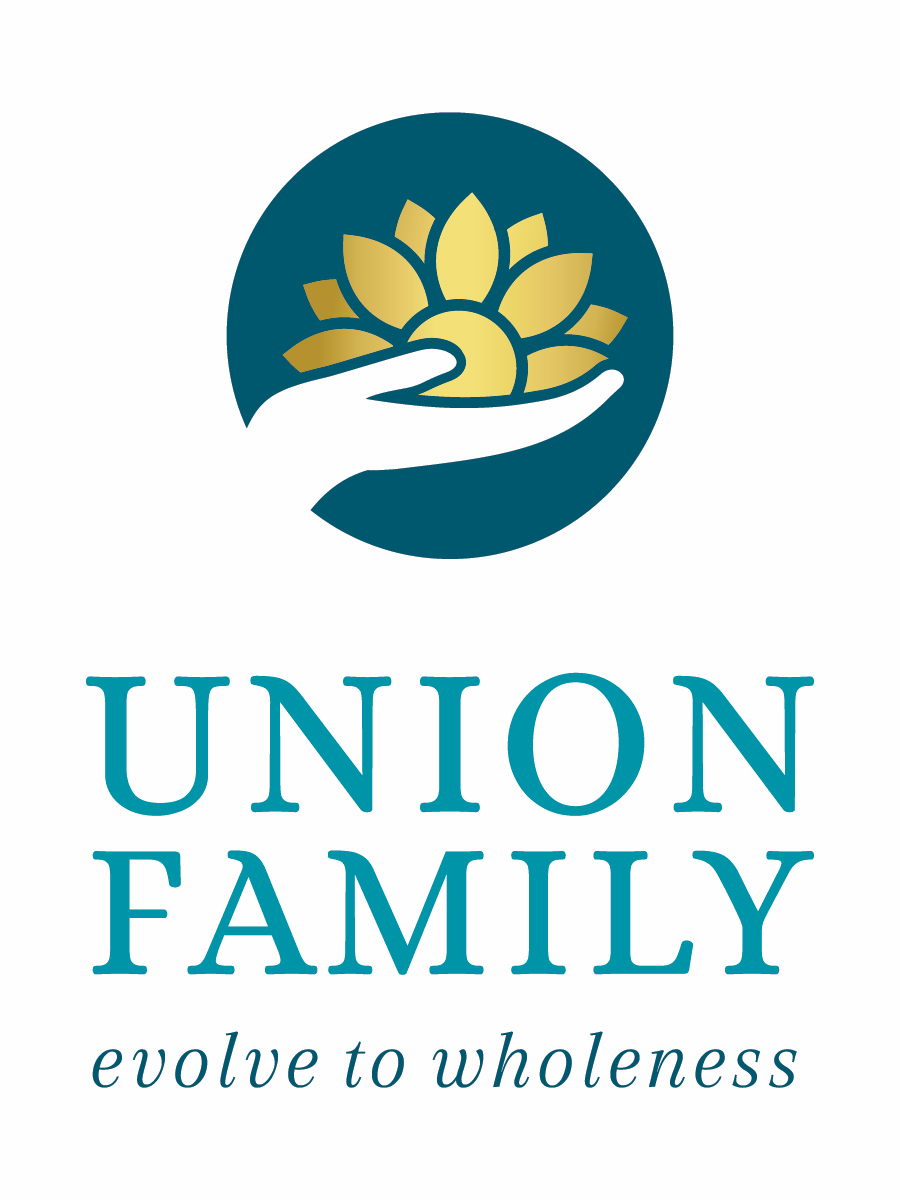 124 Winchester Ave, Suite AMonroe, NC 28110Phone: 704-931-8371Fax: 877-259-6224ufs@unionfamilyservices.comunionfamilyservices.comCLIENT ELECTION TO SELF-PAY FOR SERVICESI, _______________________________________, the undersigned client, acknowledge that I understand and agree that:Union Family Services, PLLC is a participating with__________________________I am covered by ___________________________________________ Insurance planDespite the above, I do not wish for Union Family Services, PLLC to submit a claim to my insurance company for services provided to me by Union Family Services, PLLC.Until such time as I may otherwise advise Union Family Services, PLLC  in writing, I elect to pay for all services I receive from Union Family Services, PLLC at their out of pocket rate.By election to self-pay for services, any payments I make to Union Family Services will not be credited toward satisfying any deductible I may be subject to under my health insurance plan unless otherwise permitted under the terms of my health plan.I have read this Election to Self-Pay for Services form and have had the opportunity to ask any questions I may have had about the form.  Any questions I may have had about this form have been answered to my satisfaction.I have freely chosen to self-pay for services after having asked Clinic about payment options and having carefully considered those options.Date: ________________________________     Signature___________________________